Bescheinigung nach § 23 Absatz 1 SV-VO über die energetischen Nachweise nach 
§ 2 Absatz 2 Nummer 1. und 2. GEG-UVOVorhaben nach §§ 64 bis 66 i.V.m. § 68 Absatz 2 BauO NRW 2018: Bauherrschaft reicht Bescheinigung mit Anzeige des Baubeginns bei der Bauaufsichtsbehörde ein.Vorhaben nach § 63 BauO NRW 2018: Bescheinigung muss spätestens bei Baubeginn der Bauherrschaft vorliegen (Absatz 8).Zur Bescheinigung gehören:1. Prüfbericht(e) Nr.        bis       ; gilt nur wenn der Nachweis nicht von mir aufgestellt worden ist.2. aufgestellter bzw. geprüfter energetische Nachweise zum WärmeschutzVerteiler:      Vor- und Nachname der/des saSVBürobezeichnungPrüf-Nr.: / Az:      AnschriftI.	Angaben zum Bauvorhaben1. Genaue Bezeichnung:I.	Angaben zum Bauvorhaben1. Genaue Bezeichnung:I.	Angaben zum Bauvorhaben1. Genaue Bezeichnung:I.	Angaben zum Bauvorhaben1. Genaue Bezeichnung:2. Bauort:(Anschrift)2. Bauort:(Anschrift)2. Bauort:(Anschrift)2. Bauort:(Anschrift)3. Bauherrschaft (§ 53 BauO NRW 2018):(Name, Vorname)(Anschrift)3. Bauherrschaft (§ 53 BauO NRW 2018):(Name, Vorname)(Anschrift)3. Bauherrschaft (§ 53 BauO NRW 2018):(Name, Vorname)(Anschrift)3. Bauherrschaft (§ 53 BauO NRW 2018):(Name, Vorname)(Anschrift)4. Entwurfsverfassende (§ 54 Absatz 1 BauO NRW 2018):(Name, Vorname)(Anschrift)4. Entwurfsverfassende (§ 54 Absatz 1 BauO NRW 2018):(Name, Vorname)(Anschrift)5. Fachplanerin/Fachplaner (1)
(§ 54 Absatz 2 BauO NRW 2018):(Name, Vorname)(Anschrift)5. Fachplanerin/Fachplaner (1)
(§ 54 Absatz 2 BauO NRW 2018):(Name, Vorname)(Anschrift)II.	Ergebnis der Prüfung	Die von mir aufgestellten energetischen Nachweise entsprechen den geltenden Vorschriften. Die Anforderungen, die sich aus dem GEG ergeben, sind erfüllt. (2)	Die von der Fachplanerin/dem Fachplaner (Nr. 5.) aufgestellten und von mir geprüften energetischen Nachweise entsprechen den geltenden Vorschriften. Die sich aus dem GEG ergebenden Anforderungen sind erfüllt. (2)II.	Ergebnis der Prüfung	Die von mir aufgestellten energetischen Nachweise entsprechen den geltenden Vorschriften. Die Anforderungen, die sich aus dem GEG ergeben, sind erfüllt. (2)	Die von der Fachplanerin/dem Fachplaner (Nr. 5.) aufgestellten und von mir geprüften energetischen Nachweise entsprechen den geltenden Vorschriften. Die sich aus dem GEG ergebenden Anforderungen sind erfüllt. (2)II.	Ergebnis der Prüfung	Die von mir aufgestellten energetischen Nachweise entsprechen den geltenden Vorschriften. Die Anforderungen, die sich aus dem GEG ergeben, sind erfüllt. (2)	Die von der Fachplanerin/dem Fachplaner (Nr. 5.) aufgestellten und von mir geprüften energetischen Nachweise entsprechen den geltenden Vorschriften. Die sich aus dem GEG ergebenden Anforderungen sind erfüllt. (2)II.	Ergebnis der Prüfung	Die von mir aufgestellten energetischen Nachweise entsprechen den geltenden Vorschriften. Die Anforderungen, die sich aus dem GEG ergeben, sind erfüllt. (2)	Die von der Fachplanerin/dem Fachplaner (Nr. 5.) aufgestellten und von mir geprüften energetischen Nachweise entsprechen den geltenden Vorschriften. Die sich aus dem GEG ergebenden Anforderungen sind erfüllt. (2)III. Unterschrift(Ort, Datum)                (Rundstempel)                (Rundstempel)(Unterschrift (3) und ggf. Bürologo)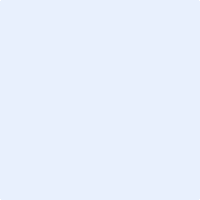 